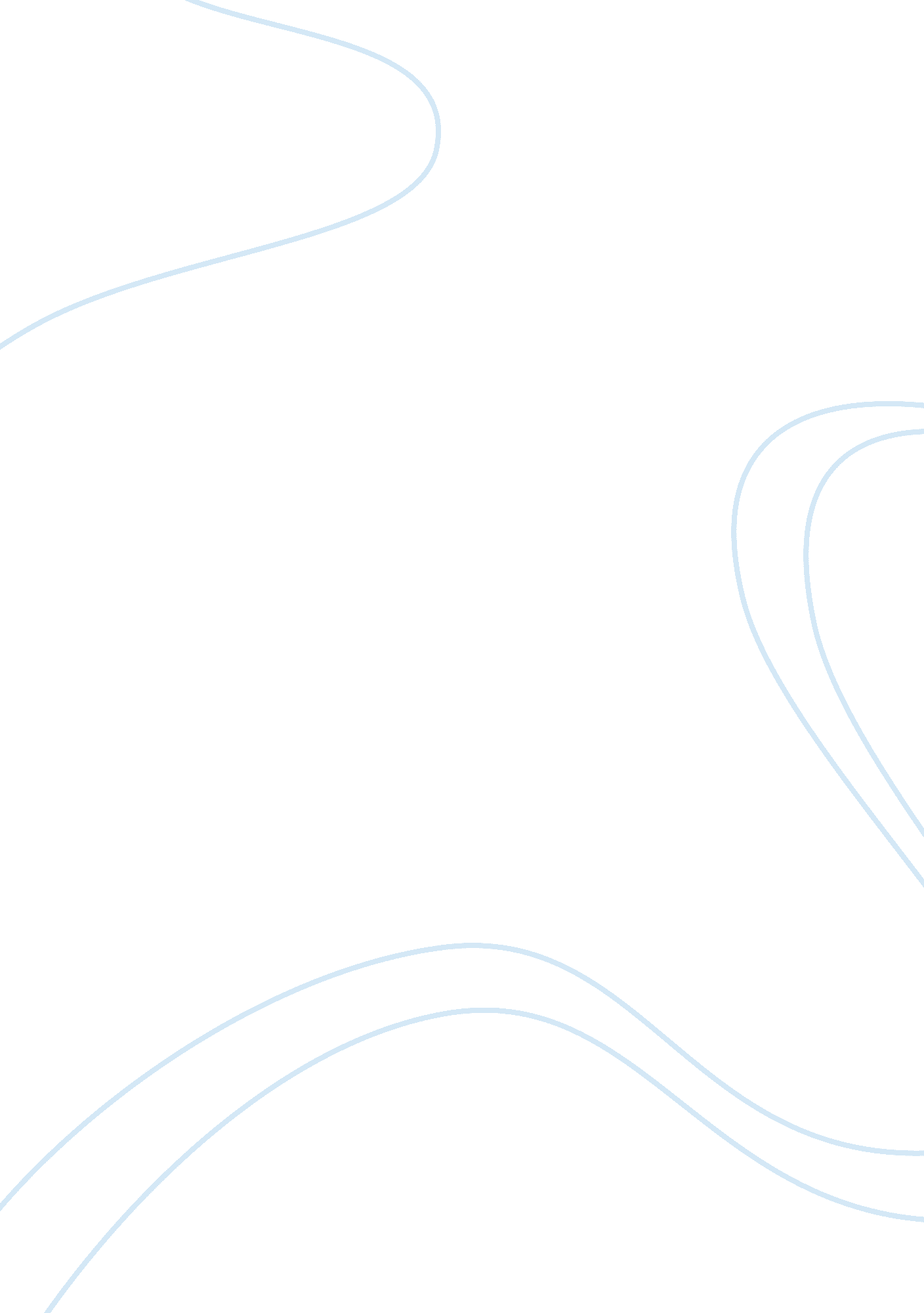 Effectiveness home based exercise interventions health and social care essayLife, Home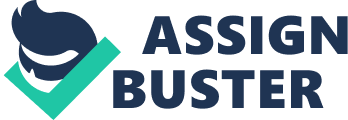 In this survey effectivity means betterment in measured results. Outcomes which are traveling to be measured in this survey are physical public presentation ( lower appendage muscular strength and hand-grip strength ) and functional capacity ( balance and walking-timed up and travel ) . For lower appendage muscular strength the chair stand trial normally used. The chair stand trial is a physical public presentation trial used to measure lower-extremity map. A 5 repeat trial is a step of strength ( Ward et al. , 2010 ) . Subjects ' manus clasp force mark in their left and right custodies will be recorded. Individual patients whose grip strength is less than the lower bound of the assurance intervals can be considered to be impaired clasp ( Bohannon, Peolsson, Massy-Westropp, Desrosiers, & A ; Bear-Lehman, 2006 ) . In add-on, balance and walking ( functional capacity ) and physical public presentation before and after exercising plan are measured including: ( a ) Berg Balance Scale ( BBS ) , which rated the public presentation of 14 specific undertakings ; ( B ) the Timed Up-and-Go Test ( TUG ) , which measures the clip required to acquire up from a seated place and walk 3 m ( two tests are allowed and the clip required in two tests is averaged ) . Furthermore, physical public presentation in each topic will be assessed by both the Chair Stand Test ( CST ) and Hand Grip Strength ( HGS ) . The chair stand trial is a physical public presentation trial used to measure lower-extremity map and manus clasp strength assesses clients ' manus force and strength. Justify why you wanted to analyze place based exercising intercession? The demand for a home-based preparation exercising plan to forestall falls among frail aged people is felt by some research workers ( Kamide, Shiba, & A ; Shibata, 2009 ) . There are promoting informations to demo effectivity of home-based exercising among aged people in maintaining and increasing functional and wellness position, when carried out right ( Hinrich 2009 ) . Nelson et al 2004 summarized that a home-based exercising plan in community-dwelling seniors with functional damage is executable and effectual in bettering functional public presentation, despite limited supervising. They besides added that home-based exercising plans that focus on strength and balance preparation improve functional public presentation in aged people and should be promoted by the allied wellness community ( Nelson et al 2004 ) . A more recent RCT emphasized on feasibleness of home-based exercising plan for aged people populating in community ( Matsuda, Shumway-Cook, & A ; Ciol, 2010 ) . In add-on home-based exercising plan can get the better of the job of center-base plans including, deficiency of public handiness of hi-tech installation in developing courtiers, transit barriers for aged, the job of cost-benefit and cost effectivity of any hi-tech plan ( Nelson et al. , 2004 ) . Conformity, which is a major job in centered-based exercising among aged people, can be achieved by home-based plans. Previous researches accent that attachment to any exercising plan is low among aged people particularly in long tally ( Campbell et al. , 1997 ; Dishman, 1991 ; Gobbi et al. , 2009 ; Sturnieks, St George, & A ; Lord, 2008 ; Sun et al. , 2005 ) . Blanchard 2008 stated that less than 15 per centum of aged people participate in center-based exercising plan. He added that to accomplish a larger figure of participants, there has been a displacement toward implementing home-based rehabilitation plans. Home-based muscular strength preparation can be considered as an option to expensive and low conformity clinical-based musculus preparation ( Blanchard, 2008 ) . Many research workers have suggested more community tests designed to get the better of barriers and supply support for inactive aged people to get down exercising plans ( Judge, 2003 ) ; nevertheless, merely a few randomized controlled intercessions studied on falls have investigated the effects of home-based preparation intercession among the community-dwelling elderly people. A home-based preparation exercising should be directed toward beef uping weak musculuss and balance. The effect of muscular failing and co-contraction is lack of assurance ( Tinetti, Richman, & A ; Powell, 1990 ) which makes aged people loss their assurance and fright of falls ( Hill, Schwarz, Kalogeropoulos, & A ; Gibson, 1996 ) . Fear of falling deteriorates the balance reactions and leads to increased hazard of falls and increased hazard of hurt ( Okada, Hirakawa, Takada, & A ; Kinoshita, 2001 ) . Loss of assurance among aged people consequences in functional restrictions and may do limitation in activity due to fear of falling, which is really common job among community-dwelling older grownups with or without experience of falls ( Hansma, Emmelot-Vonk, & A ; Verhaar, 2010 ) . So, it is logical that improved muscular strength can ensue in assurance, cut down fright of falls, addition balance and lessening hazard of falls. A great figure of surveies have proposed that merely extra research with frail aged persons will assist reply if home-based preparation would better balance in older ages ( Nelson et al. , 2004 ; Baker et al. , 2001 ) . What are the issues / job with place based intercession exercising? There have been some jobs in old home-based plans. They still rely on most adept forces who closely supervise their patients and supply them with high criterion attention at their place ( Gardner, Robertson, McGee, & A ; Campbell, 2002 ; Nelson et al. , 2004 ; Luukinen et al. , 2007 ) . The others emphasize on individualized tailored plans ( Clemson et al. , 2010 ) which raises the cost of intercession plan. Furthermore, these plans, although were reported to be effectual, deficiency in big scale randomisation was the chief restriction of the surveies ( Nelson et al. , 2004 ) . In add-on, because of low wellness literacy among Persian aged population, any home-based preparation intercession without proper supervising and attachment will non be able to accomplish its aims ( Carpenter, 2010 ) . A good cited survey suggested that aged people need supervising to better strength in a home-based scene ( Baker et al. , 2001 ) . To get the better of the job of wellness illiteracy among aged people we planned to affect participants ' grownup kids who have the most interaction with the client in developing plan to oversee him/her during preparation and make full up the log books. How would command external factors in place based intercession? To command external factors of the intercession, the survey will be done on falls high hazard aged people in urban countries who are cared by a female attention givers for the exercising plan ( homogeneousness of attention givers is an of import issue and is discussed in inquiry 6 ) . Some features of the participants such as age, gender, degree of instruction, matrimonial position, occupation, economic position, Activity of Daily Life ( ADL ) and IADL, Medications, Mental position, self-rated wellness are controlled in this survey. How would you find that the respondents will follow instructions given? In order to corroborate truth of participants and attention giver 's public presentation ( monitoring and recording ) , orientation session and regular place visit are planned. Orientation session: Each participant is instructed to execute the instructions right. The first session of direction is allocated to teaching the participants and their attention givers how to execute the exercisings. A household member as attention giver patterns make fulling the log book in the plan in presence of research worker before beginning of the preparation. Home visit: Researcher will go to at participants ' place in exercising session one time a month ( three times in 12 hebdomads ) . To be assured about participants ' conformity, a female close household member will be instructed to make full the log books which reflect the sum of exercising aged client has done. Each log book is filled during each session and submitted to researcher at the terminal of month. Subjects ' household member will be allowed to name the research worker during the plan to inquire their inquiries. Furthermore, the research worker will name them semiweekly to guarantee proper public presentation of the preparation plan. How would you command for homogeneousness of sample/ respondents in your survey? Participitants will be recruited from about 1200 aged people in part. Random sampling will be applied to delegate at least participants ( N= 60 ) into intercession and control groups. The survey is planned to enroll at least 30 topics in each groups. Because of likely abrasion, trying will go on to accomplish at least 60 participants complete the 12 hebdomads exercising. To increase the homogeneousness of the participants all participants will be recruited from abode of urban countries. All topics should be 60 old ages old and above, had old experience of falls in last 12 months. Furthermore, they should hold a female household member as a attention giver ( aged 18-50 ) who has wellness literacy. Healthliteracy will be tested by a criterion questionnaire called Rapid Estimates of Adult Literacy in Medicine ( REALM ) . In order to keep homogeneousness of attention givers, merely female attention givers are included. Exclusion standards are acute cardiorespiratory diseases ( approved by a heart specialist ) , terrible dementedness ( MMSE ) , audile lack, vestibular change, impaired vision, hearing and motor coordination restricting exercising ( approved by a braindoctor) , unable to walk independently more than 10m, old hip replacing surgery, old history of lower appendages fracture in last 12 month, terrible articular engagement restricting physical activity and exclusion for any ground by orthopaedic sawbones. Furthermore, aged people with high vigorous degree of activity in last 12 months will be excluded from the survey. All topics will be matched and indiscriminately assigned in intercession and control groups, utilizing random figure tabular array. To make random allotment, after baseline appraisal, topics will be divided into two groups based on features, harmonizing to random Numbers table. Thereafter, one group will be allocated to the intercession and the other group to the control. What is the exact exercising protocol that you would utilize to mensurate effectivity? Exercise protocol is designed by American Heart Association 's ( AHA ) recommendation for maintain musculus strength, balance and falls bars in 2007. This protocol is planned to better musculus strength and balance among high hazard community aged people for falls. The same instructions with some differences are recommended by research workers in New Zealand in Otago survey. Intervention group will have 12 hebdomads exercising preparation in presence of their household attention givers. The first session after randomisation for intercession group will be held in client 's place to teach participant and his/her attention giver how to make the exercisings. Since there is no demand for any excess device, all the exercising can be demonstrated in a client 's ain place. The plan is non separately tailored, but will be done separately at place. In add-on to face to confront instruction, participants will be given a pictural brochure of all preparation exercising. They will be instructed how to utilize the preparation brochure. A flexible timetable ( harmonizing to participants ' penchant ) in a log book will be arranged for the topics to apportion 40-50 proceedings for exercising three times a hebdomad. Each session consists of a 5-10 proceedings warm-up, 30 minute strength preparation, and 5-10 minute cool-down preparation. They will be instructed to follow sequences of the preparation as warm up, exercising and cool down. What would the sample size be, taking into considerations attrition rates etc. Decidedly 30 is non plenty. Cells will be empty. In most of old intercessions sample size is less than 70 ( Kameide et al 2009 ) . However, in this survey random sampling will be applied to delegate participants ( N= 100 ) into intercession and control groups. The survey is planned to enroll at least 50 topics in each groups. To increase the homogeneousness of the participants all participants will be recruited from abode of urban countries. A Since, a big figure of community aged people in Iran are illiterate and are non able to enter their exercising in log books, this survey will inquire for aid of a attention giver. Care givers will be recruited from participant 's interested close female household member. All attention givers will be recruited from household members who are populating with their parents or able to see them often at their place ( at least one time every other twenty-four hours for one hr ) . They will be tested for wellness literacy to be able to make full in the log books. To guarantee homogeneousness of attention givers, they will be recruited from female household members, between 18 to 50 old ages old, able to see the participant freely and are willing to assist the participant. Both participant and attention giver should accept and subscribe the informed consent to be involved in research procedure. The chief function of household member attention giver is to supervise the participant during exercising and record the exercising in logbook. Furthermore, they can name the research worker to inquire any inquiry about any likely job in any phase of the survey. Aims This survey is planned to look into the relationship between muscular strength to hazard of autumn among community dweller aged people. To accomplish this aim, the following specific ends are followed: To depict the topics ' muscular strength, self-efficacy, fright of falls and balance before and after intercession To analyze the relationship between topics ' muscular strength and hazard of falls before and after intercession To analyze the relationship between topics ' background variables, muscular strength, self-efficacy and fright of falls before and after intercession Conceptual Model This survey will be conducted based on a modern biologic theory called `` wear and tear '' theory and Orem 's self-care theory. In this survey the wear and tear theory is used to explicate why muscular strength and balance deteriorates during old ages. Orem 's self-care theory is utilized to explicate how self-care through exercising can keep and better an old individual 's ability for balance and cut down the hazard of falls. Furthermore, Bandura 's self-efficacy explains the moderating function of self-efficacy between muscular strength, fright of falls and balance to hazard of falls among aged people. 